Verification of PI3USB221 IBIS modelIntroduction:To verify the correlation between the ibis model and hspice model, we need to do some simulations:The frequency of signal is 10MHz: vin  a  0  pulse 0 high-level 0 2n2n 48n 100nAdd 50Ω pull-down resistor and 50pF pull-down capacitance to the OUTPUT：		high-level=1Vwithout package;with package.Conclusion:For SWITCH1, the simulation results of IBIS model can match quite well with the HSPICE model at different load conditions.Simulation Result:high-level=1Vwithout package;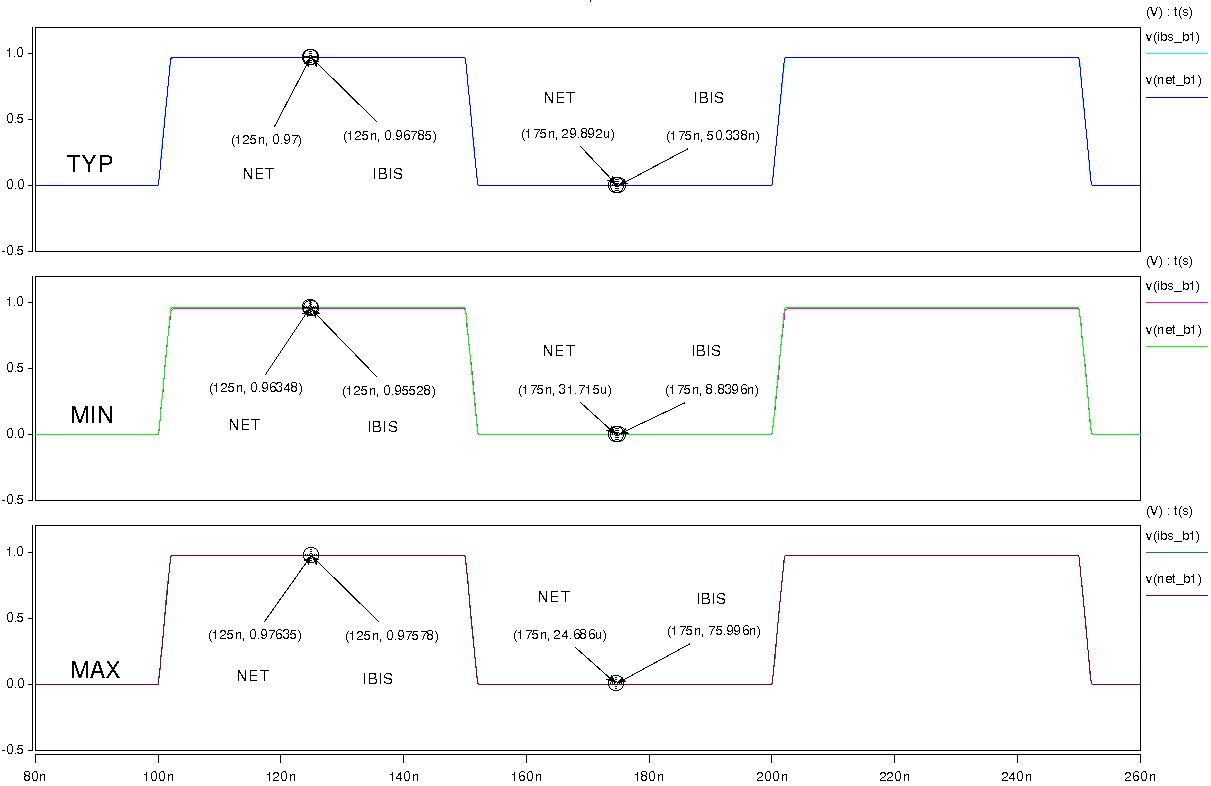 with package.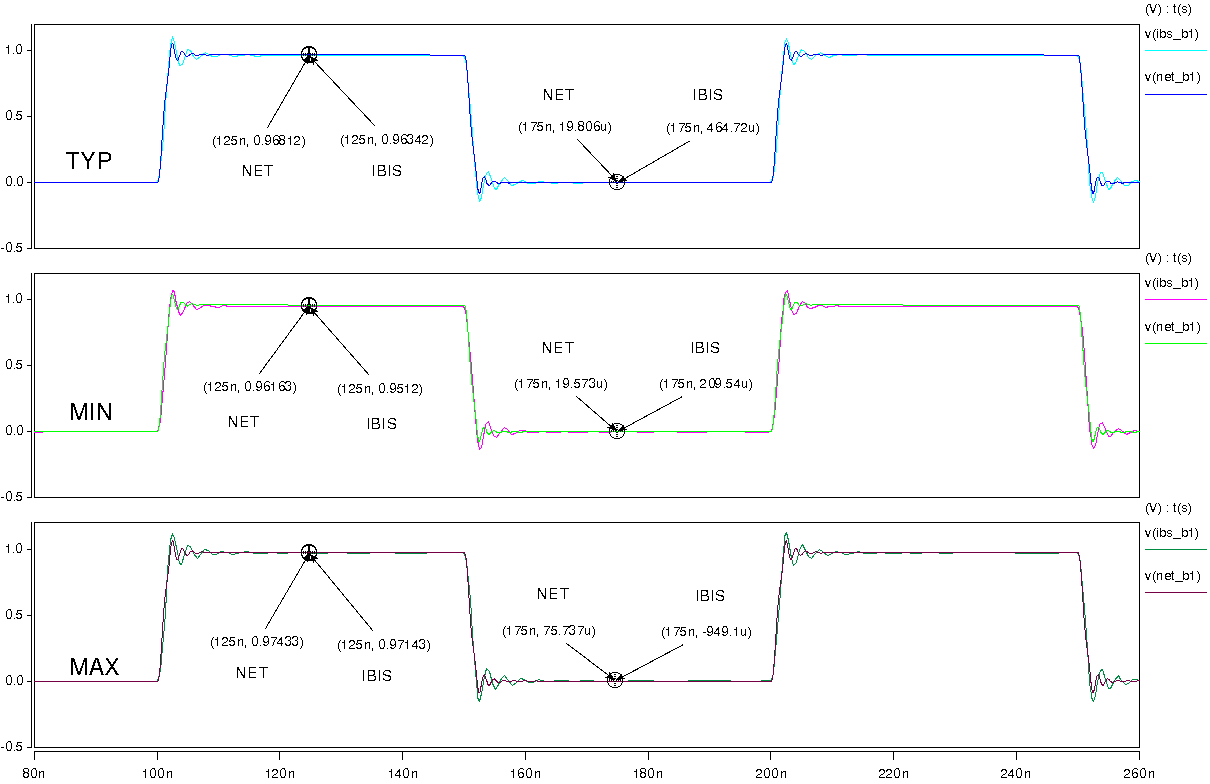 